Непосредственная образовательная деятельность пообразовательной области «Познание» в подготовительной группе.Тема: «Мой город Москва»                                                                                                      Подготовила и провела:                                                                                      Воспитатель: Батракова Ю.Н.                                                        Москва 2022 г.Конспект занятия на тему: «История моей родины Москвы»Цель: Уточнить и расширить представления детей о столице нашей родины, об истории ее возникновения. создать у детей более целостный образ Москвы – столицы.Задачи:Образовательная:- продолжать знакомить детей с Российской символикой, ее назначением и обозначением: флаг, герб России, герб Москвы.Развивающая: - обогащать словарь детей понятиями «кремль», «дружина», «князь», «белокаменная, златоглавая».Воспитательная: - воспитывать интерес к познанию истории нашего государства, - воспитывать патриотические чувства детей.Предварительная работа:-  беседы о Москве.-  рассматривание иллюстраций и фотографий о Москве.-  чтение рассказов, разучивание стихов, пословиц и поговорок о Москве.Форма организации: групповая.Материалы и оборудование: - подбор иллюстраций «Флаг», «Герб», «Красная площадь», «Москва деревянная», «Москва белокаменная».Длительность: 30 минХод занятия: Воспитатель:Здравствуйте ребята!На занятиях мы с вами много говорили о нашей Родине – городе Москве. Вы много о нем узнали.Москва столица – столица нашей Родины.Что мы можем назвать Родиной, нам расскажет Рита.Ребенок:Что мы Родиной зовём?
Дом, где мы с тобой живём,
И берёзки, вдоль которых
Рядом с мамой мы идём.Что мы Родиной зовём?
Поле с тонким колоском,
Наши праздники и песни,
Тёплый вечер за окном.Что мы Родиной зовём?
Всё, что в сердце бережём,
И под небом синим-синим
Флаг России над Кремлём.Воспитатель:Рита сказала: «Родина – это флаг России». А знаете ли вы, как выглядит флаг России ?Дети: Знаем!Воспитатель:Я предлагаю вам с играть в дидактическую игру «Собери флаг России» ( из полосок ребенок собирает флаг, после все вместе проверяем.Воспитатель:Флаг – это знак единства страны.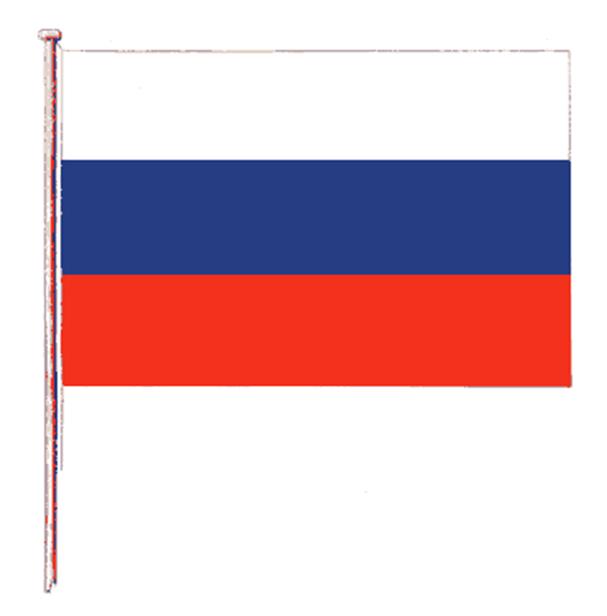 Воспитатель:А знаете ли вы, что обозначает цвет каждой полосы Российского флага?Белый – это цвет чистоты, мира.Синий – верности и правдыКрасный – отваги и мужестваВоспитатель:О цветах нашего флага расскажет Андрей (стихотворение)Ребенок:Флаг РоссииБелый цвет – берёзка,
Синий – неба цвет.
Красная полоска –
Солнечный рассвет.Воспитатель:Еще одним отличительным знаком страны является герб.А что такое герб и как он появился, я вам сейчас расскажу.Гербы появились очень давно, когда рыцари стали выезжать на рыцарские турниры (соревнования), узнать их в одинаковых доспехах было очень трудно, и поэтому они стали использовать отличительные знаки -  привязывали на шлем ленточку или перо, а вскоре на их шлемах и щитах появились гербы. Выставляется герб России.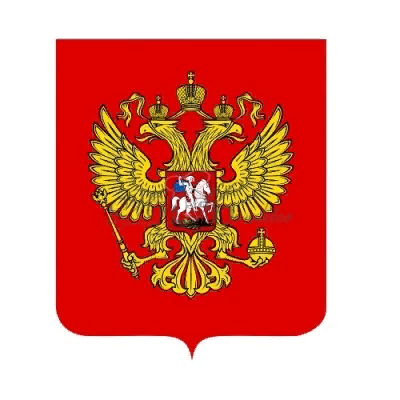 Воспитатель:А вот и герб нашей страны. Посмотрите, как он выглядит. Какие элементы герба вы видите? (организуется беседа об основных элементах и их обозначении).Золотой орел – это символ солнца.Двуглавый орел – обозначает, что Россия очень большая сильная страна.В лапах орел сжимает скипетр и державу – знаки царской власти. Они означают единство и независимость страны.Внутри орла находится еще один герб – герб МосквыВыставляется герб Москвы.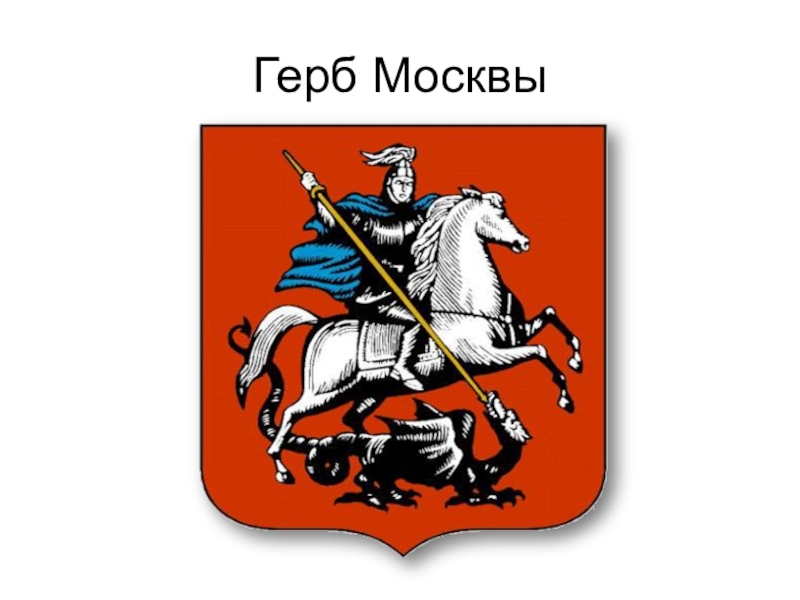 Воспитатель:Как вы думаете, что это обозначает?Москва – главный город страны, ее столица.Посмотрите внимательно, что изображено на гербе Москвы.Серебряный всадник на коне – это Георгий Победоносец – защитник земли русской. Он убивает копьём змея. В образе змея русский народ изобразил врага – страшного и злого. И это не случайно, ведь именно через Москву когда-то шли татары на Русь, именно Москву хотели завоевать фашисты.Воспитатель:Ребята, вы, наверное, устали, я вам предлагаю отдохнуть.Физкультминутка «Мы гуляли по Москве».Раз, два, три, четыре, пятьПо Москве идем гулять.(Дети шагают по кругу.)Пришли на площадь Красную                               .Широкую, прекрасную.(Широко разводят руки)А на площади на той –                                          Кремль высокий и большой. (Повернуться лицом в круг.                                                                          Поднимают 2 руки над головой.)Ах, какая красота! Ах, какая высота!                                                                                     Раз, два, три, четыре, пять.                              Дальше мы идем гулять.(Поочерёдно поднимают вверхлевую и правую руку.Шагают по кругу).Собор Покровский, мавзолей,                      Исторический музей,                                      .На катке чудесном были,В ГУМ зайти мы не забыли(Поворачиваются лицом в круг.Поочерёдно отводят в сторонуто левую, то правую руку)Стало солнышко садиться,                            Домой пора нам возвратиться.(Руки на поясе, приседания.)Воспитатель:Итак, ребята, скажите, о чем мы сегодня свами говорили?Дети: о флаге, гербе России, гербе Москвы.Воспитатель:Молодцы!А сейчас я хочу с вами поговорить о Москве.Москва – древний город – это значит, он возник очень, очень давно. Когда-то здесь шумели дремучие леса и были лесные поляны. Место это было видное, лесное, рыбное, охотничье, медовое, да к тому же холмистое и если поставит дома на вершине холма, то можно обороняться от врагов. С двух сторон окружали холм реки: Москва-река и Неглинная.И вот однажды прискакал сюда со своей дружиной князь Юрий Долгорукий, чтобы выбрать место для крепости.Времена тогда были неспокойные, людям часто приходилось защищаться от врагов, и они окружали свои селения высокими стенами. Делали эти стены из дерева, ведь кругом были непроходимые леса. И маленькие селения превращались в крепость. Но население росло, строились новые дома, места внутри крепости уже не хватало и люди стали строить дома за крепостными стенами. А когда нападали враги, все жители уходили в крепость и сражались с ними. Такая крепость внутри, в центре города, называется кремль.Сначала кремль был деревянным. Но во время нападения врагов кремль не раз сжигали и разрушали. Его снова починили и отстроили заново, но однажды в Москве случился великий пожар. Из-за засухи и бури огонь уничтожил весь город за два часа.Через год другой князь – Дмитрий Донской – решил построить в Москве кремль из белого камня. Со всех русских земель созвали мастеров, и началось строительство. Из белого камня сооружали красивые каменные дворцы и церкви, строили крепость. Поэтому Москву и стали называть «белокаменная». Такой кремль простоял 100 лет, но от времени и он стал рушиться.И тогда новый князь – Иван III – решил построить новый, самый красивый кремль в России из красного кирпича, тот Кремль, который мы видим с вами на Красной площади сейчас. Строили этот Кремль более 10 лет. И стоит этот кремль-красавец до сих пор. Недаром у русского народа появилась поговорка: «Москва не сразу строилась».Итог. О каком городе мы сегодня говорили?Кто основал город?Чем является город Москва для нашей страны?